SOUTHWEST ADULT FLAG FOOTBALL LEAGUE       TEAM REGISTRATION FORM                                                                                                 Date:      /      /2022This is a competitive sport, injuries may occur and will be the sole responsibility of the individual who chooses to participate and will in no way hold SWFFL, Adrian Morales and City of El Paso-Parks and Recreation or any employee or representative responsible.Though the city of El Paso and league commissioner attempts to maintain and inspect all fields; the city cannot guarantee that all fields will always be in perfect condition.  All players are required to inspect the playing field prior to the beginning of any activity, and therefore have the option to not participate. They are further required to report any problems to the commissioner of the league.  All players are responsible for their spectators and guest attending the game and should supervise them to ensure no accidents or injuries occur.Team NameStreet AddressStreet AddressCity, State, ZipManagers NameE-Mail AddressE-Mail AddressE-Mail AddressE-Mail AddressPhone Number            NEW TEAM              RETURNING TEAMSELECT ONE OF THE FOLLOWING DIVISIONS                A – DIVISION                           B – DIVISION                          C – DIVISION                 D -  DIVISION                    $100.00                                      $100.00                                   $100.00                       $100.00                   Girls– Div                                 Coed - Div 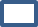 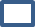                     $100.00                                      $100.00SELECT PAYMENT METHOD               CHECK                                   CREDIT CARD                               CASH                             MONEY ORDER                CASH APP                            APPLE PAY          I hereby certify that my roster for my team will be accurate.(Managers Signature)                                                                 